Skitraining mit ZehnerkarteWer? gute Skifahrer Kinder und Jugendliche oder abgeschlossener 
C oder D Kurs unserer SkikurseKosten:  60 € Mitglieder 100€ Nichtmitglieder (gültig 2 Jahre, übertragbar auf Geschwister!)Wie funktioniert das?Virtuell!!!
1.) Anmeldung auf der Geschäftsstelle
2.) Aufnahme in den Kadermanager des Skiclub Freiburg3.) Bestätigungsmail beantworten4.) Verbindliches Anmelden zu den passenden angegebenen Terminen durch  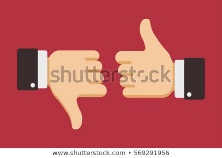 5.) Treffpunkt und Uhrzeit merken6.) Spaß haben!Was wird angeboten?Je nach anbietendem Trainer/ SkilehrerParkFreeriden (bei Neuschnee)BuckelCarven auf der PisteStangen und Kurzkipper